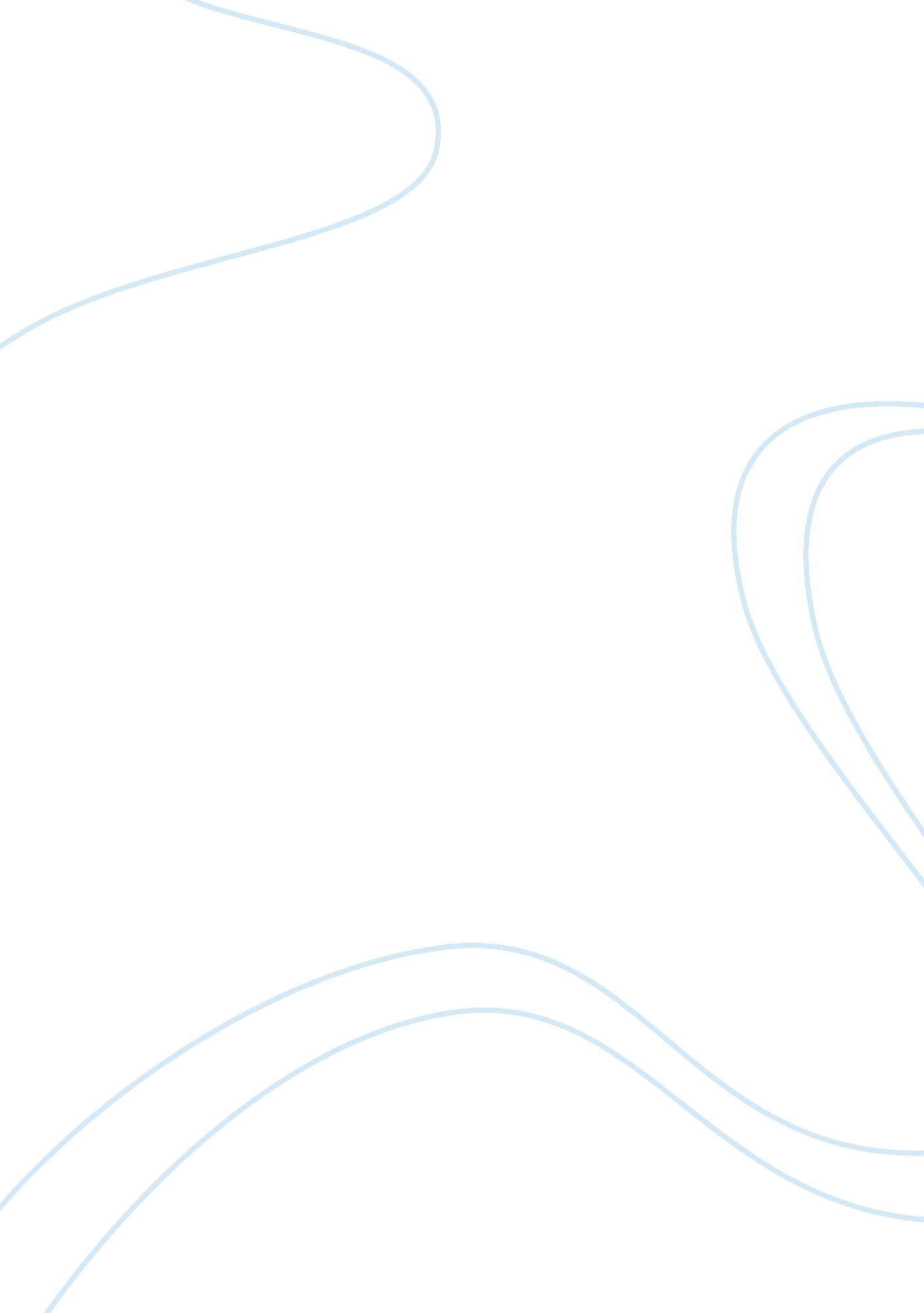 Essay on studying abroadReligion, Bible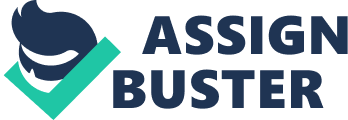 Thesis Statement: Programs that are studied abroad have components and qualities in various areas such as experimental, undergraduate research, deep cultural immersion, field-based learning, as well as community engagement, which present a lot of advantages. The world in the 21st century has become very active. With competitive job market and strained global economy, many people have chosen to investing in studying abroad. The opportunity to carry out education in oversees countries come during college career; hence, it is important to study abroad since it provides global skills, which are needed in the 21st century international workforce. There are various advantages of studying abroad, despite the challenges one may face, in the long run studying abroad is worth. It is noticed that studying abroad adds a lot of value to college and undergraduate students. Generally, many international universities and colleges are supportive in several ways. Programs that are studied abroad have components and qualities in various areas such as experimental, undergraduate research, deep cultural immersion, field-based learning, as well as community engagement, which present a lot of advantages. Studying abroad increase ones language skills. Most of the students who get a chance to study abroad have an opportunity to learn international languages. The best way to learn languages is to be add-in into a new culture. Studying abroad presents an avenue to study various languages. In fact, it helps in improving communication and language skills. Going abroad for vacation does not make one understand the languages well, but studying abroad helps students to gain new global perspective. The programs studied abroad takes individuals through academic and cultural experience in a general perspective. In fact, students get a chance to explore issues pertaining development, social inequity, globalization, as well as poverty. Therefore, studying abroad puts individual in a position of exploring the world. In the modern society, students are excited to study abroad for various reasons. Studying abroad increases self confidence to face several issues in the entire globe. As a matter of fact, studying abroad makes students meet many people from varied regions. Hence, one can learn what other people thing and react to various issues. Self reliance and increased independence are developed by studying abroad. In most cases, individuals are forced to study away from their parents. Therefore, they are forced to develop independent and self reliance in order to survive. Many people who go abroad to study fear is in old and good friends from home country. This is not the case, studying abroad is advantageous because it makes one develop new friendship, new contacts, as well as new connections. Moreover, studying abroad helps in building educational background and attaining career skills. Career building is a process, and in the diverse workplace studying abroad helps in building the career. Hence, studying abroad makes an individual fit in the global workplace. Going abroad to study widens ones knowledge, not only in terms of education but on various aspects of life. Therefore, studying abroad makes one to compare and understand global issues, as well as approaching them based on different cultures. Organizations and businesses have decided to go global. These organizations need leaders who can face global challenges; hence, studying abroad prepares international leaders and builds global leadership skills. Studies show that students who studied abroad can stand out among other graduates and individuals in an international arena. Basically, studying abroad makes one strong on global issues and prepares one to met challenges in society. Conclusion Conclusively, studying abroad has a lot of advantages because it offers great opportunities for a good future. Despite the challenge that is associated with studying abroad, it has advantages that are required in the globe. These advantages include acquisition of language skills, increase in self confidence, increase self reliance and independence, understanding of diverse cultures, career development, as well as developing global leadership skills. Generally, the advantages of studying abroad outweigh the disadvantages; therefore, it is worth studying abroad. 